ПРОЕКТ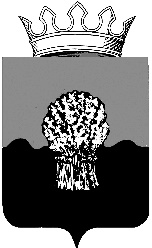 АДМИНИСТРАЦИЯ Сызранского района Самарской областиПостановление«____»___________202__г.	                                                             № ________О выявлении правообладателя ранее учтенного земельного участкаВ рамках реализации Федерального закона от 30.12.2020 г. № 518-ФЗ «О внесении изменений в отдельные законодательные акты Российской Федерации» в отношении ранее учтенного земельного участка и в соответствии состатьей 69.1 Федерального закона от 13.07.2015 г. №218-ФЗ «О государственной регистрации недвижимости», администрация Сызранского районаПОСТАНОВЛЯЕТ:1. В отношении земельного участка, расположенного по адресу: Самарская область, Сызранский район, городское поселение Балашейка ул.Ленина, 3, с кадастровым номером 63:33:0410007:307 в качестве правообладателя, владеющего данным объектом  на праве собственности, выявлен Борминский  Валентин Николаевич … года рождения, место рождения: …., паспорт гражданина Российской Федерации серия … № …. выдан …, …г., код подразделения …, СНИЛС …, проживающий по адресу: ……..2. Право собственности Борминского Валентина Николаевича на указанный в пункте 1 настоящего постановления земельный участок подтверждается копией Свидетельства на право собственности на землю № 0512042, зарегистрированного в комитете по земельным ресурсам  Сызранского района 30.03.1998 года, нотариально удостоверенного 28.02.1998 года.3. Комитету по управлению муниципальным имуществом Сызранского района  осуществить  необходимые регистрационные действия, связанные с внесением сведений в ЕГРН ранее учтенного объекта недвижимости с кадастровым номером 63:33:0410007:307.Глава муниципального района Сызранский                         В.А. Кузнецова